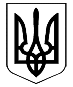 ВЕЛИКОДИМЕРСЬКА СЕЛИЩНА РАДАБРОВАРСЬКОГО РАЙОНУ КИЇВСЬКОЇ ОБЛАСТІР І Ш Е Н Н Я Про затвердження проекту землеустроюта передачі земельної ділянки у власністьс. Бобрик , вул. Ентузіастів, 7-а.	Розглянувши виготовлений ТОВ “Укргеоземпроект” проект землеустрою щодо відведення земельної ділянки для будівництва та обслуговування об’єктів фізичної культури і спорту Великодимерської селищної  ради  по  вул.  Ентузіастів, 7-а, в  с. Бобрик Броварського району Київської області керуючись ст. 26 Закону України «Про місцеве самоврядування в Україні», Законом України «Про державний земельний кадастр»,  ст. ст. 12, 118 ЗКУ, враховуючи позитивні висновки та рекомендації постійної депутатської комісії з питань земельних відносин та охорони навколишнього природного середовища, селищна радаВ И Р І Ш И Л А: 1. Затвердити виготовлений ТОВ “Укргеоземпроект” проект землеустрою щодо відведення земельної ділянки для будівництва та обслуговування об’єктів фізичної культури і спорту Великодимерської селищної ради по вул. Ентузіастів, 7-а,  в с. Бобрик  Броварського району Київської області. 2. Прийняти Великодимерській селищній раді у комунальну власність земельну ділянку для будівництва та обслуговування об’єктів фізичної культури і спорту площею 0.1226 га  в   с. Бобрик  по вул. Ентузіастів, 7-а.   3. Встановити, що  даній земельній ділянці присвоєно кадастровий       номер  3221280401:01:042:0048. 4. Землевпорядній службі внести відповідні зміні до земельно-кадастрової  документації.Селищний голова                                                              А.Б. Бочкарьовсмт Велика Димерка13 березня 2018 року№ 122    VI – VІІ